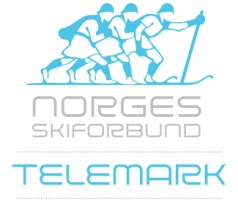 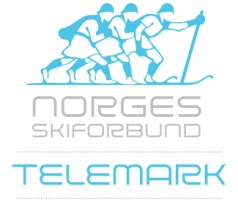 Tilstede:			Medlemmer av telemarkskomiteen:Birger Goberg (BG), Rolf Bryn (BR), Martin Bartnes (MB), Per Olav Tangen (POT), Ingrid Kjølseth (IK), Thea Smedheim Lunde (TSL). Sportssjef Martin Gjøra (MG) og Lars Ove W Berge (LOB)Forfall:			Referent:			RBDato/tidspunkt:		Onsdag 28.09.2016 kl. 20:00Sted:			SkypeTema:			TK-møte nr. 4 2016-2018_______________________________________________________________________________________Kommentarer til referat fra forrige møteIngen kommentarer.Kort status ansvarsområderØkonomi/Administrasjon (BG/MG)BG: Møte med gjennomgang arbeidsoppgaver, og hvordan vi kan hjelpe og støtte. Fulgte opp ønsker fra laget på å få inn trener på skiteknikk, har tatt initiativ, men det tar litt tid.Økonomisk ser det ut til at vi har brukt mer (2-300’) enn budsjett. Vi må sette på bremsene frem til jul. Dette påvirker også hvilke muligheter vi har til å knytte til oss ytterligere personer i støtteapparatet.Setter opp et møte ifm kick-off for å gå nærmere gjennom status.Burde kunne stole på prognosene fra Skiforbundet, men på møte med Skiforbundets økonomiavdeling viste at det var feil i disse.Har en oversikt over hva som er igjen på hver avdeling.MB ønsker også en mer detaljert oversikt for Randonee – Martin sender.Markedsarbeid (MG/POT)Skal møte med Swix denne uken. Staver, utstyr og smøring.Kompetanseutvikling (MG) Breddeidrett (MG/LOB)Nye fraværsregler gjør det vanskelig å få med folk til ‘tux som ikke har vinterferie denne uken.Eliteidrett (MG)Perfekte forhold, effektive økter med Jørgen. Etter lunsj er det god plass i bakken. Godt utbytte for alle.Randonee (MB)Internasjonalt: IMF er blitt et olympisk forbund. Hvis alt går som ønsker kommer Randonee på YOL-programmet i 2020, og OL-programmet 2022.Dialog med Gresvig om et samarbeid. Virker positivt.Terminlisten grei. Venter på dato på Kårvatn.Politikk/Internasjonalt arbeid (BG)BG til Zürich i morgen. Økonomi og WC terminlisteArbeid med hovedsponsorStart på arbeidet med profesjonelle portdommere. Har et diskusjonsgrunnlag for tilnærming til dette.WC Hurdal (POT)Møte med kommune og næringsliv 29.09. Fått med en bank.Sak 4 – 2016-2018	Prioriterte oppgaver og ansvarsfordeling i TK (Alle)Ser dette i sammenheng med handlingsplan og årshjul.Sak 7 – 2016-2018	NorgesCup & NM bakketelemark og fjelltelemark (IK/RB)NM-arrangør bør raskt på plass. Flere i Skiforbundet maser. RB snakker med Boye og vurderer hva som eventuelt skal være i Asker og Filefjell.IK finner ut når Standalsrennet skal være, og om det skal være en del av fjelltelemarkrennet. Silsetrennet er også et renn som kanskje kan være fjelltelemark-renn. X2 pleier å være samme helg som Galdhøpiggen. IK finner datoene på de to rennene som mangler, og om de kan være renn i regi av Skiforbundet. Galdhøpiggrennet er NM.Sak 8 – 2016-2018	Planlegging høstmøte (BG)TK-møte fredag 21 kl 17:00Fagmøte fra kl 09:00-16:00 lørdag. Hver enkelt må sørge for å melde seg på via linken som er sendt ut til alle.Forbereder agenda den 12. oktober.Vi har våre faste punkter:Lag- og uttakskriterier ved MG og LBMB tar RandoneeRB tar terminlisteSak 9 – 2016-2018	Handlingsplan 2016 – 2020 (BG)Møre og Romsdal skikrets utfordret til å lage tiltak på tvers av grenene. Alle går gjennom forrige tiltaksplan og komme med forslag til nye tiltak, samt en prioritering og sender til RB innen 13. oktober.RB sender ut utkastet til Årshjul som en hjelp for arbeidet.Sak 10 – 2016-2018	Etiske retningslinjer (IK/MG)MG gjennomførte møtet med laget på OLT. Gikk gjennom en del problemstillinger, og løperne selv fikk uttrykke hvordan de selv vil ha det.Det blir veldig likt det som kommer fra Alpin.MG sammenstiller og samarbeider med IK. EventueltStatus på arbeidet med rekruttlandslaget (LOB).Hatt en fysisk samling på Juvass, noen var med på fysisk samling på OLT.Neste er Hintertux, med mål om samlinger på snø en gang i måneden ut året. Forsøker å gjøre det så lokalt som mulig, men utfordrende med geografisk spredning.Skal også ha åpne juniorsamlinger.Erfaringer fra tidligere er at det går an å få til noe i Gudbrandsdalen oktober hvis vi er heldige, november og desember.Vil ikke samle hele gjengen for å kjøre barmark.Mesteparten av aktiviteten skal være i egen klubb.BG: Skisesongen starter på Geilo nå, med 100,- for dagskort. Tenker kanskje en samling å Geilo i desember.Neste TK-møte21.10, kl 17:00, Scandic Helsfyr (ifm Høstfagmøte)